                                     บันทึกข้อความ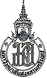 ส่วนงาน  .............................................................................   โทร..........................................................ที่  มอ …………………..	                                    วันที่..........................................         เรื่อง   ขอโอนย้ายครุภัณฑ์เรียน  คณบดี	ด้วย ....................................... มีความประสงค์ที่จะขอโอนย้ายครุภัณฑ์ ปีงบประมาณ ................ ให้อยู่ในความรับผิดชอบของ ....................................................... จำนวน ............. รายการ ดังต่อไปนี้จึงเรียนมาเพื่อโปรดทราบ                                                            		     (ลงชื่อ)...................................................... ผู้โอน				                                         (……………………………..…………………….)                                                          หัวหน้าสาขาวิชา/หน่วยงาน...……………………………….……………….	                                                            		     (ลงชื่อ).................................................. ผู้รับโอน				                                         (……………………………..…………………….)                                                                              ตำแหน่ง...……………………………….……………….ลำดับที่รายการครุภัณฑ์รหัสครุภัณฑ์หมายเหตุ